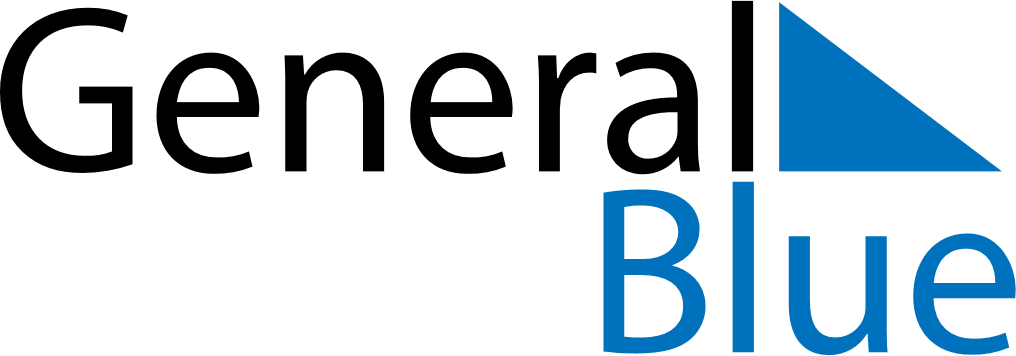 January 2026January 2026January 2026January 2026January 2026January 2026VaticanVaticanVaticanVaticanVaticanVaticanSundayMondayTuesdayWednesdayThursdayFridaySaturday123Solemnity of Mary, Mother of God45678910Epiphany111213141516171819202122232425262728293031NOTES